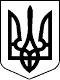 Дергачівська міська рада VІ сесія VІІ скликанняРІШЕННЯВід 29 січня 2016 року									№ 4Про встановлення єдиного податкупо Дергачівській міській радіНа виконання Закону України «Про внесення змін до Податкового кодексу України та деяких законодавчих актів України щодо забезпечення збалансованості бюджетних надходжень у 2016 році» від 24.12.2015 № 909-VIII,  відповідно до вимог розділу ХІV Податкового кодексу України, керуючись ст.25,26,59 Закону України «Про місцеве самоврядування в Україні», міська рада – ВИРІШИЛА:
1.Встановити  єдиний податок по Дергачівській міській раді.2.Затвердити Положення про єдиний податок по Дергачівській міській раді (додається).3.Вважати такими, що втратили чинність:- рішення №2 LXIХ сесії VI скликання Дергачівської міської ради «Про встановлення ставок єдиного податку для суб‘єктів малого підприємництва-фізичних осіб, що працюють за   спрощеною системою оподаткування» від 30 січня 2015 року.- рішення №5 ХХ сесії VI скликання Дергачівської міської ради «Про встановлення ставок єдиного податку для суб‘єктів малого підприємництва-фізичних осіб, що працюють за спрощеною системою оподаткування» від 29 грудня 2011 року. 4. Це рішення набирає чинності з дня його опублікування і застосовується з 01 січня 2016 року.5.Контроль за виконанням даного рішення покласти на постійну депутатську комісію з питань планування, бюджету та фінансів.Дергачівський міський голова                                                           О.В.Лисицький
Додаток 1до рішення  №4 VІ сесії VІІ скликання Дергачівської міської ради від «29» січня  2016 року ПОЛОЖЕННЯпро єдиний податок по Дергачівській міській радіЦе Положення визначає об’єкти оподаткування, платників податку, розміри ставок, податковий період та інші обов’язкові елементи для справляння єдиного податку по Дергачівській міській раді, визначені статтею 7 Податкового кодексу України.1. Загальні положення1.1. У цьому Положенні встановлюються правові засади застосування спрощеної системи оподаткування, обліку та звітності, а також справляння єдиного податку.1.2. Спрощена система оподаткування, обліку та звітності – особливий механізм справляння податків і зборів, що встановлює заміну сплати окремих податків і зборів, встановлених пунктом 8.1цього Положення, на сплату єдиного податку в порядку та на умовах, визначених цим Положенням, з одночасним веденням спрощеного обліку та звітності.1.3. Юридична особа чи фізична особа - підприємець може самостійно обрати спрощену систему оподаткування, якщо така особа відповідає вимогам, встановленим цим Положенням, та реєструється платником єдиного податку в порядку, визначеному цим Положенням.1.4. Суб'єкти господарювання, які застосовують спрощену систему оподаткування, обліку та звітності, поділяються на такі групи платників єдиного податку:1) перша група – фізичні особи - підприємці, які не використовують працю найманих осіб, здійснюють виключно роздрібний продаж товарів  з торговельних місць на ринках та/або провадять господарську діяльність   з надання побутових послуг населенню і обсяг доходу яких протягом календарного року не перевищує 300 000 гривень;2) друга група – фізичні особи - підприємці, які здійснюють господарську діяльність з надання послуг, у тому числі побутових, платникам єдиного податку та/або населенню, виробництво та/або продаж товарів, діяльністьу сфері ресторанного господарства, за умови, що протягом календарного року відповідають сукупності таких критеріїв:не використовують працю найманих осіб або кількість осіб, які перебувають з ними у трудових відносинах, одночасно не перевищує 10 осіб;обсяг доходу не перевищує 1 500 000 гривень.Дія цього підпункту не поширюється на фізичних осіб - підприємців, які надають посередницькі послуги з купівлі, продажу, оренди та оцінювання нерухомого майна (група 70.31 КВЕД ДК 009:2005), а також здійснюють діяльність з виробництва, постачання, продажу (реалізації) ювелірних та побутових виробів з дорогоцінних металів, дорогоцінного каміння, дорогоцінного каміння органогенного утворення та напівдорогоцінного каміння. Такі фізичні особи - підприємці належать виключно до третьої групи платників єдиного податку, якщо відповідають вимогам, встановленим для такої групи;3)  третя група - фізичні особи - підприємці, які не використовують працю найманих осіб або кількість осіб, які перебувають з ними у трудових відносинах, не обмежена та юридичні особи - суб’єкти господарювання будь-якої організаційно-правової форми, у яких протягом календарного року обсяг доходу не перевищує 5000000 гривень;4) четверта група – сільськогосподарські товаровиробники, у яких частка сільськогосподарського товаровиробництва за попередній податковий (звітний) рік дорівнює або перевищує 75 відсотків.1.4.1. При розрахунку загальної кількості осіб, які перебувають у трудових відносинах з платником єдиного податку - фізичною особою, не враховуються наймані працівники, які перебувають у відпустці у зв'язку з вагітністю і пологами та у відпустці по догляду за дитиною до досягнення нею передбаченого законодавством віку.При розрахунку середньооблікової кількості працівників застосовується визначення, встановлене Податковим кодексом України.1.4.2. У селекційних центрах, на підприємствах (в об’єднаннях)  з племінної справи у тваринництві до продукції власного виробництва сільськогосподарського товаровиробника також належать племінні (генетичні) ресурси, придбані в інших селекційних центрах, на підприємствах (в об’єднаннях) із племінної справи у тваринництві та реалізовані вітчизняним підприємствам для осіменіння маточного поголів’я тварин.1.4.3. Якщо сільськогосподарський товаровиробник утворюється шляхом злиття, приєднання, перетворення, поділу або виділення згідно з відповідними нормами Цивільного кодексу України, то норма щодо дотримання частки сільськогосподарського товаровиробництва, яка дорівнює або перевищує 75 відсотків за попередній податковий (звітний) рік, поширюється на:усіх осіб окремо, які зливаються або приєднуються;кожну окрему особу, утворену шляхом поділу або виділу;особу, утворену шляхом перетворення.1.4.4. Сільськогосподарські товаровиробники, утворені шляхом злиття або приєднання, можуть бути платниками податку в рік утворення, якщо частка сільськогосподарського товаровиробництва, отримана за попередній податковий (звітний) рік всіма товаровиробниками, які беруть участь у їх утворенні, дорівнює або перевищує 75 відсотків.1.4.5. Сільськогосподарські товаровиробники, утворені шляхом перетворення платника податку, можуть бути платниками податку в рік перетворення, якщо частка сільськогосподарського товаровиробництва, отримана за попередній податковий (звітний) рік, дорівнює або перевищує 75 відсотків.1.4.6. Сільськогосподарські товаровиробники, утворені шляхом поділу або виділення, можуть бути платниками податку з наступного року, якщо частка сільськогосподарського товаровиробництва, отримана за попередній податковий (звітний) рік, дорівнює або перевищує 75 відсотків.1.4.7. Новоутворені сільськогосподарські товаровиробники можуть бути платниками податку з наступного року, якщо частка сільськогосподарського товаровиробництва, отримана за попередній податковий (звітний) рік, дорівнює або перевищує 75 відсотків.1.5. Не можуть бути платниками єдиного податку першої – третьої груп:1.5.1. суб'єкти господарювання (юридичні особи та фізичні особи - підприємці), які здійснюють:1) діяльність з організації, проведення азартних ігор, лотерей (крім розповсюдження лотерей), парі (букмекерське парі, парі тоталізатора);2) обмін іноземної валюти;3) виробництво, експорт, імпорт, продаж підакцизних товарів (крім роздрібного продажу паливно-мастильних матеріалів в ємностях до  та діяльності фізичних осіб, пов'язаної з роздрібним продажем пива та столових вин);4) видобуток, виробництво, реалізацію дорогоцінних металів і дорогоцінного каміння, у тому числі органогенного утворення (крім виробництва, постачання, продажу (реалізації) ювелірних та побутових виробів з дорогоцінних металів, дорогоцінного каміння, дорогоцінного каміння органогенного утворення та напівдорогоцінного каміння);5) видобуток, реалізацію корисних копалин, крім реалізації корисних копалин місцевого значення;6) діяльність у сфері фінансового посередництва, крім діяльності у сфері страхування, яка здійснюється страховими агентами, визначеними Законом України «Про страхування», сюрвейєрами, аварійними комісарами та аджастерами, визначеними розділом III Податкового кодексу України;7) діяльність з управління підприємствами;8) діяльність з надання послуг пошти (крім кур'єрської діяльності) та зв'язку (крім діяльності, що не підлягає ліцензуванню);9) діяльність з продажу предметів мистецтва та антикваріату, діяльність з організації торгів (аукціонів) виробами мистецтва, предметами колекціонування або антикваріату;10) діяльність з організації, проведення гастрольних заходів;1.5.2. фізичні особи - підприємці, які здійснюють технічні випробування та дослідження (група 74.3 КВЕД ДК 009:2005), діяльність у сфері аудиту;1.5.3. фізичні особи - підприємці, які надають в оренду земельні ділянки, загальна площа яких перевищує 0,2 гектара, житлові приміщення та/або їх частини, загальна площа яких перевищує 100 квадратних метрів, нежитлові приміщення (споруди, будівлі) та/або їх частини, загальна площа яких перевищує 300 квадратних метрів;1.5.4. страхові (перестрахові) брокери, банки, кредитні спілки, ломбарди, лізингові компанії, довірчі товариства, страхові компанії, установи накопичувального пенсійного забезпечення, інвестиційні фонди і компанії, інші фінансові установи, визначені законом; реєстратори цінних паперів;1.5.5. суб'єкти господарювання, у статутному капіталі яких сукупність часток, що належать юридичним особам, які не є платниками єдиного податку, дорівнює або перевищує 25 відсотків;1.5.6. представництва, філії, відділення та інші відокремлені підрозділи юридичної особи, яка не є платником єдиного податку;1.5.7. фізичні та юридичні особи - нерезиденти;1.5.8. суб'єкти господарювання, які на день подання заяви про реєстрацію платником єдиного податку мають податковий борг, крім безнадійного податкового боргу, що виник внаслідок дії обставин непереборної сили (форс-мажорних обставин).1.6. Не можуть бути платниками єдиного податку четвертої групи:1.6.1. суб’єкти господарювання, у яких понад 50 відсотків доходу, отриманого від продажу сільськогосподарської продукції власного виробництва та продуктів її переробки, становить дохід від реалізації декоративних рослин (за винятком зрізаних квітів, вирощених на угіддях, які належать сільськогосподарському товаровиробнику на праві власності або надані йому в користування, та продуктів їх переробки), диких тварин і птахів, хутряних виробів і хутра (крім хутрової сировини);1.6.2. суб’єкти господарювання, що провадять діяльність з виробництва підакцизних товарів, крім виноматеріалів виноградних (коди згідно з УКТ ЗЕД 2204 29 – 2204 30), вироблених на підприємствах первинного виноробства для підприємств вторинного виноробства, які використовують такі виноматеріали для виробництва готової продукції;1.6.3. суб’єкт господарювання, який станом на 1 січня базового (звітного) року має податковий борг, за винятком безнадійного податкового боргу, який виник внаслідок дії обставин непереборної сили (форс-мажорних обставин).1.7. Платники єдиного податку першої-третьої груп повинні здійснювати розрахунки за відвантажені товари (виконані роботи, надані послуги) виключно в грошовій формі (готівковій та/або безготівковій).1.8. Для цілей цього Положення під побутовими послугами населенню, які надаються першою та другою групами платників єдиного податку, розуміються такі види послуг:1) виготовлення взуття за індивідуальним замовленням;2) послуги з ремонту взуття;3) виготовлення швейних виробів за індивідуальним замовленням;4) виготовлення виробів із шкіри за індивідуальним замовленням;5) виготовлення виробів з хутра за індивідуальним замовленням;6) виготовлення спіднього одягу за індивідуальним замовленням;7) виготовлення текстильних виробів та текстильної галантереї за індивідуальним замовленням;8) виготовлення головних уборів за індивідуальним замовленням;9) додаткові послуги до виготовлення виробів за індивідуальним замовленням;10) послуги з ремонту одягу та побутових текстильних виробів;11) виготовлення та в'язання трикотажних виробів за індивідуальним замовленням;12) послуги з ремонту трикотажних виробів;13) виготовлення килимів та килимових виробів за індивідуальним замовленням;14) послуги з ремонту та реставрації килимів та килимових виробів;15) виготовлення шкіряних галантерейних та дорожніх виробів за індивідуальним замовленням;16) послуги з ремонту шкіряних галантерейних та дорожніх виробів;17) виготовлення меблів за індивідуальним замовленням;18) послуги з ремонту, реставрації та поновлення меблів;19) виготовлення теслярських та столярних виробів за індивідуальним замовленням;20) технічне обслуговування та ремонт автомобілів, мотоциклів, моторолерів і мопедів за індивідуальним замовленням;21) послуги з ремонту радіотелевізійної та іншої аудіо- і відеоапаратури;22) послуги з ремонту електропобутової техніки та інших побутових приладів;23) послуги з ремонту годинників;24) послуги з ремонту велосипедів;25) послуги з технічного обслуговування і ремонту музичних інструментів;26) виготовлення металовиробів за індивідуальним замовленням;27) послуги з ремонту інших предметів особистого користування, домашнього вжитку та металовиробів;28) виготовлення ювелірних виробів за індивідуальним замовленням;29) послуги з ремонту ювелірних виробів;30) прокат речей особистого користування та побутових товарів;31) послуги з виконання фоторобіт;32) послуги з оброблення плівок;33) послуги з прання, оброблення білизни та інших текстильних виробів;34) послуги з чищення та фарбування текстильних, трикотажних і хутрових виробів;35) вичинка хутрових шкур за індивідуальним замовленням;36) послуги перукарень;37) ритуальні послуги;38) послуги, пов'язані з сільським та лісовим господарством;39) послуги домашньої прислуги;40) послуги, пов'язані з очищенням та прибиранням приміщень за індивідуальним замовленням.2. Порядок визначення доходів та їх склад для платників єдиного податку першої – третьої груп2.1. Доходом платника єдиного податку є:1) для фізичної особи - підприємця – дохід, отриманий протягом податкового (звітного) періоду в грошовій формі (готівковій та/або безготівковій); матеріальній або нематеріальній формі, визначеній пунктом 2.3 цього Положення. При цьому до доходу не включаються отримані такою фізичною особою пасивні доходи у вигляді процентів, дивідендів, роялті, страхові виплати і відшкодування, а також доходи, отримані від продажу рухомого та нерухомого майна, яке належить на праві власності фізичній особі та використовується в її господарській діяльності;2) для юридичної особи – будь-який дохід, включаючи дохід представництв, філій, відділень такої юридичної особи, отриманий протягом податкового (звітного) періоду в грошовій формі (готівковій та/або безготівковій); матеріальній або нематеріальній формі, визначеній пунктом 2.3 цього Положення.2.2. При продажу основних засобів юридичними особами - платниками єдиного податку дохід визначається як сума коштів, отриманих від продажу таких основних засобів.Якщо основні засоби продані після їх використання протягом  12 календарних місяців з дня введення в експлуатацію, дохід визначається   як різниця між сумою коштів, отриманою від продажу таких основних засобів, та їх залишковою балансовою вартістю, що склалася на день продажу.2.3. До суми доходу платника єдиного податку включається вартість безоплатно отриманих протягом звітного періоду товарів (робіт, послуг).Безоплатно отриманими вважаються товари (роботи, послуги), надані платнику єдиного податку згідно з письмовими договорами дарування та іншими письмовими договорами, укладеними згідно із законодавством, за якими не передбачено грошової або іншої компенсації вартості таких товарів (робіт, послуг) чи їх повернення, а також товари, передані платнику єдиного податку на відповідальне зберігання і використані таким платником єдиного податку.До суми доходу платника єдиного податку третьої групи, який є платником податку на додану вартість за звітний період також включається сума кредиторської заборгованості, за якою минув строк позовної давності.До суми доходу платника єдиного податку третьої групи (юридичні особи) за звітний період включається вартість реалізованих протягом звітного періоду товарів (робіт, послуг), за які отримана попередня оплата (аванс) у період сплати інших податків і зборів, визначених Податковим кодексом України.2.4. У разі надання послуг, виконання робіт за договорами доручення, комісії, транспортного експедирування або за агентськими договорами доходом є сума отриманої винагороди повіреного (агента).2.5. Дохід, виражений в іноземній валюті, перераховується у гривнях за офіційним курсом гривні до іноземної валюти, встановленим Національним банком України на дату отримання такого доходу.2.6. Датою отримання доходу платника єдиного податку є дата надходження коштів платнику єдиного податку у грошовій (готівковій або безготівковій) формі, дата підписання платником єдиного податку акта приймання-передачі безоплатно отриманих товарів (робіт, послуг). Для платника єдиного податку третьої групи, який є платником податку на додану вартість, датою отримання доходу є дата списання кредиторської заборгованості, за якою минув строк позовної давності.Для платника єдиного податку третьої групи (юридичні особи) датою отримання доходу також є дата відвантаження товарів (виконання робіт, надання послуг), за які отримана попередня оплата (аванс) у період сплати інших податків і зборів, визначених Податковим кодексом України.2.7. У разі здійснення торгівлі товарами або послугами з використанням торговельних автоматів чи іншого подібного обладнання, що не передбачає наявності реєстратора розрахункових операцій, датою отримання доходу вважається дата вилучення з таких торговельних апаратів та/або подібного обладнання грошової виручки.2.8. У разі якщо торгівля товарами (роботами, послугами) через торговельні автомати здійснюється з використанням жетонів, карток та/або інших замінників грошових знаків, виражених у грошовій одиниці України, датою отримання доходу вважається дата продажу таких жетонів, карток та/або інших замінників грошових знаків, виражених у грошовій одиниці України.2.9. Доходи фізичної особи - платника єдиного податку, отримані в результаті провадження господарської діяльності та оподатковані згідно з цим Положенням, не включаються до складу загального річного оподатковуваного доходу фізичної особи, визначеного відповідно до розділу IV Податкового кодексу України.2.10. Не є доходом суми податків і зборів, утримані (нараховані) платником єдиного податку під час здійснення ним функцій податкового агента, а також суми єдиного внеску на загальнообов'язкове державне соціальне страхування, нараховані платником єдиного податку відповідно до закону.2.11. До складу доходу, визначеного цим розділом, не включаються:1) суми податку на додану вартість;2) суми коштів, отриманих за внутрішніми розрахунками між структурними підрозділами платника єдиного податку;3) суми фінансової допомоги, наданої на поворотній основі, отриманої та поверненої протягом 12 календарних місяців з дня її отримання, та суми кредитів;4) суми коштів цільового призначення, що надійшли від Пенсійного фонду та інших фондів загальнообов'язкового державного соціального страхування, з бюджетів або державних цільових фондів, у тому числі в межах державних або місцевих програм;5) суми коштів (аванс, передоплата), що повертаються покупцю товару (робіт, послуг) - платнику єдиного податку та/або повертаються платником єдиного податку покупцю товару (робіт, послуг), якщо таке повернення відбувається внаслідок повернення товару, розірвання договору або за листом-заявою про повернення коштів;6) суми коштів, що надійшли як оплата товарів (робіт, послуг), реалізованих у період сплати інших податків і зборів, встановлених Податковим кодексом України, вартість яких була включена до доходу юридичної особи при обчисленні податку на прибуток підприємств або загального оподатковуваного доходу фізичної особи - підприємця;7) суми податку на додану вартість, що надійшли у вартості товарів (виконаних робіт, наданих послуг), відвантажених (поставлених) у період сплати інших податків і зборів, встановлених Податковим кодексом України;8) суми коштів та вартість майна, внесені засновниками або учасниками платника єдиного податку до статутного капіталу такого платника;9) суми коштів у частині надмірно сплачених податків і зборів, встановлених Податковим кодексом України, та суми єдиного внеску на загальнообов'язкове державне соціальне страхування, що повертаються платнику єдиного податку з бюджетів або державних цільових фондів;10) дивіденди, отримані платником єдиного податку - юридичною особою від інших платників податків, оподатковані в порядку, визначеному Податковим кодексом України.2.12. Дивіденди, що виплачуються юридичними особами власникам корпоративних прав (засновникам платників єдиного податку), оподатковуються згідно з розділами III і IV Податкового кодексу України.2.13. Дохід визначається на підставі даних обліку, який ведеться відповідно до розділу 7 цього Положення.2.14. Визначення доходу здійснюється для цілей оподаткування єдиним податком та для надання права суб'єкту господарювання зареєструватися платником єдиного податку та/або перебувати на спрощеній системі оподаткування.2.15. При визначенні обсягу доходу, що дає право суб'єкту господарювання зареєструватися платником єдиного податку та/або перебувати на спрощеній системі оподаткування в наступному податковому (звітному) періоді, не включається дохід, отриманий як компенсація (відшкодування) за рішенням суду за будь-які попередні (звітні) періоди.2.16. Право на застосування спрощеної системи оподаткування в наступному календарному році мають платники єдиного податку за умови неперевищення протягом календарного року обсягу доходу, встановленого для відповідної групи платників єдиного податку.При цьому якщо протягом календарного року платники першої і другої груп використали право на застосування іншої ставки єдиного податку у зв'язку з перевищенням обсягу доходу, встановленого для відповідної групи, право на застосування спрощеної системи оподаткування в наступному календарному році такі платники мають за умови неперевищення ними протягом календарного року обсягу доходу, встановленого підпунктом 3 пункту 1.4 цього Положення.3. Об’єкт та база оподаткування для платників єдиного податку четвертої групи3.1. Об’єктом оподаткування для платників єдиного податку четвертої групи є площа сільськогосподарських угідь (ріллі, сіножатей, пасовищ                     і багаторічних насаджень) та/або земель водного фонду (внутрішніх водойм, озер, ставків, водосховищ), що перебуває у власності сільськогосподарського товаровиробника або надана йому у користування, у тому числі на умовах оренди.3.2. Базою оподаткування податком для платників єдиного податку четвертої групи для сільськогосподарських товаровиробників є нормативна грошова оцінка одного гектара сільськогосподарських угідь (ріллі, сіножатей, пасовищ і багаторічних насаджень), з урахуванням коефіцієнта індексації, визначеного за станом на 1 січня базового податкового (звітного) року відповідно до порядку, встановленого розділом ХІІ Податкового кодексу України.Базою оподаткування податком для платників єдиного податку четвертої групи для земель водного фонду (внутрішніх водойм, озер, ставків, водосховищ) є нормативна грошова оцінка ріллі в Автономній Республіці Крим або в області, з урахуванням коефіцієнта індексації, визначеного за станом на 1 січня базового податкового (звітного) року відповідно  до порядку, встановленого розділом ХІІ Податкового кодексу України.3.3. Підставою для нарахування єдиного податку платникам четвертої групи є дані державного земельного кадастру та/або дані з державного реєстру речових прав на нерухоме майно.Центральні органи виконавчої влади, що реалізують державну політику у сфері земельних відносин та у сфері державної реєстрації речових прав на нерухоме майно, щомісяця, але не пізніше 10 числа наступного місяця,  а також за запитом відповідного контролюючого органу  за місцезнаходженням земельної ділянки подають інформацію, необхідну для обчислення і справляння податку у порядку, встановленому Кабінетом Міністрів України.4. Ставки єдиного податку4.1. Ставки єдиного податку для платників першої - другої груп встановлюються у відсотках (фіксовані ставки) до розміру мінімальної заробітної плати, встановленої законом на 1 січня податкового (звітного) року (далі у цьому Положенні – мінімальна заробітна плата), та третьої групи – у відсотках до доходу (відсоткові ставки).4.2. Фіксовані ставки єдиного податку становлять:1) для першої групи платників єдиного податку – 10 відсотків розміру мінімальної заробітної плати;2) для другої групи платників єдиного податку – 20 відсотків розміру мінімальної заробітної плати;4.3. Відсоткова ставка єдиного податку для платників третьої групи встановлюється у розмірі:1) 3 відсотки доходу – у разі сплати податку на додану вартість згідно з Податковим кодексом України;2) 5 відсотки доходу – у разі включення податку на додану вартість до складу єдиного податку.Для фізичних осіб - підприємців, які здійснюють діяльність з виробництва, постачання, продажу (реалізації) ювелірних та побутових виробів з дорогоцінних металів, дорогоцінного каміння, дорогоцінного каміння органогенного утворення та напівдорогоцінного каміння, ставка єдиного податку встановлюється у розмірі, визначеному підпунктом 2 пункту 4.3 цього Положення.4.4. Ставка єдиного податку встановлюється для платників єдиного податку першої - третьої групи (фізичні особи-підприємці) у розмірі 15 відсотків:1) до суми перевищення обсягу доходу, визначеного у підпунктах 1, 2 і 3 пункту 1.4 цього Положення;2) до доходу, отриманого від провадження діяльності, не зазначеної у реєстрі платників єдиного податку, віднесеного до першої або другої групи;3) до доходу, отриманого при застосуванні іншого способу розрахунків, ніж зазначений у цьому Положенні;4) до доходу, отриманого від здійснення видів діяльності, які не дають права застосовувати спрощену систему оподаткування.5) до доходу, отриманого платниками першої або другої групи від провадження діяльності, яка не передбачена у підпунктах 1 або 2 пункту 1.4 цього Положення відповідно.4.5. Ставки єдиного податку для платників третьої групи (юридичні особи) встановлюються у подвійному розмірі ставок, визначених пунктом 4.3цього Положення:1) до суми перевищення обсягу доходу, визначеного у підпункті 3 пункту 1.4 цього Положення;2) до доходу, отриманого при застосуванні іншого способу розрахунків, ніж зазначений у цьому Положенні;3) до доходу, отриманого від здійснення видів діяльності, які не дають права застосовувати спрощену систему оподаткування.4.6. У разі здійснення платниками єдиного податку першої і другої груп кількох видів господарської діяльності застосовується максимальний розмір ставки єдиного податку, встановлений для таких видів господарської діяльності.4.7. У разі здійснення платниками єдиного податку першої і другої груп господарської діяльності на територіях більш як однієї сільської, селищної, міської ради або ради об’єднаних територіальних громад, що створені згідно із законом та перспективним планом формування територій громад,  застосовується максимальний розмір ставки єдиного податку, встановлений цим пунктом для відповідної групи таких платників єдиного податку.4.8. Ставки, встановлені пунктами 4.3-4.5цього Положення, застосовуються з урахуванням таких особливостей:1) платники єдиного податку першої групи, які у календарному кварталі перевищили обсяг доходу, визначений для таких платників у пункті 1.4 цього Положення, з наступного календарного кварталу за заявою переходять на застосування ставки єдиного податку, визначеної для платників єдиного податку другої або третьої групи, або відмовляються від застосування спрощеної системи оподаткування.Такі платники до суми перевищення зобов'язані застосувати ставку єдиного податку у розмірі 15 відсотків.Заява подається не пізніше 20 числа місяця, наступного за календарним кварталом, у якому допущено перевищення обсягу доходу;2) платники єдиного податку другої групи, які перевищили у податковому (звітному) періоді обсяг доходу, визначений для таких платників у пункті 1.4 цього Положення, в наступному податковому (звітному) кварталі за заявою переходять на застосування ставки єдиного податку, визначеної для платників єдиного податку третьої групи, або відмовляються від застосування спрощеної системи оподаткування.Такі платники до суми перевищення зобов'язані застосувати ставку єдиного податку у розмірі 15 відсотків.Заява подається не пізніше 20 числа місяця, наступного за календарним кварталом, у якому допущено перевищення обсягу доходу;3) платники єдиного податку третьої групи (фізичні особи-підприємці), які перевищили у податковому (звітному) періоді обсяг доходу, визначений для таких платників у пункті 1.4 цього Положення, до суми перевищення застосовують ставку єдиного податку у розмірі 15 відсотків, а також зобов'язані у порядку, встановленому цим Положенням, перейти на сплату інших податків і зборів, встановлених Податковим кодексом України.Платники єдиного податку третьої групи (юридичні особи), які перевищили у податковому (звітному) періоді обсяг доходу, визначений для таких платників у пункті 1.4 цього Положення, до суми перевищення застосовують ставку єдиного податку у подвійному розмірі ставок, визначених пунктом 4.3цього Положення, а також зобов'язані у порядку, встановленому цим Положенням, перейти на сплату інших податків і зборів, встановлених Податковим кодексом України.Заява подається не пізніше 20 числа місяця, наступного за календарним кварталом, у якому допущено перевищення обсягу доходу.4) ставка єдиного податку, визначена для третьої групи у розмірі 2 відсотки, може бути обрана:а) суб'єктом господарювання, який зареєстрований платником податку на додану вартість відповідно до розділу V Податкового кодексу України, у разі переходу ним на спрощену систему оподаткування шляхом подання заяви щодо переходу на спрощену систему оподаткування не пізніше ніж за15 календарних днів до початку наступного календарного кварталу;б) платником єдиного податку третьої групи, який обрав ставку єдиного податку в розмірі 4 відсотки, у разі добровільної зміни ставки єдиного податку шляхом подання заяви щодо зміни ставки єдиного податку не пізніше ніж за 15 календарних днів до початку календарного кварталу, в якому буде застосовуватися нова ставка та реєстрації такого платника єдиного податку платником податку на додану вартість у порядку, встановленому розділом V Податкового кодексу України;в) суб'єктом господарювання, який не зареєстрований платником податку на додану вартість, у разі його переходу на спрощену систему оподаткування або зміни групи платників єдиного податку шляхом реєстрації платником податку на додану вартість відповідно до розділу V Податкового кодексу України і подання заяви щодо переходу на спрощену систему оподаткування не пізніше ніж за 15 календарних днів до початку наступного календарного кварталу, в якому здійснено реєстрацію платником податку на додану вартість;5) у разі анулювання реєстрації платника податку на додану вартість у порядку, встановленому розділом V Податкового кодексу України, платники єдиного податку зобов'язані перейти на сплату єдиного податку за ставкою у розмірі 4 відсотки (для платників єдиного податку третьої групи) або відмовитися від застосування спрощеної системи оподаткування шляхом подання заяви щодо зміни ставки єдиного податку чи відмови від застосування спрощеної системи оподаткування не пізніше ніж за15 календарних днів до початку наступного календарного кварталу,в якому здійснено анулювання реєстрації платником податку на додану вартість.4.9. Для платників єдиного податку четвертої групи розмір ставок податку з одного гектара сільськогосподарських угідь та/або земель водного фонду залежить від категорії (типу) земель, їх розташування та становить (у відсотках бази оподаткування):4.9.1. для ріллі, сіножатей і пасовищ (крім ріллі, сіножатей і пасовищ, розташованих у гірських зонах та на поліських територіях, а також ріллі, сіножатей і пасовищ, що перебувають у власності сільськогосподарських товаровиробників, які спеціалізуються на виробництві (вирощуванні) та переробці продукції рослинництва на закритому ґрунті, або надані їм у користування, у тому числі на умовах оренди)– 0,81;4.9.2. для ріллі, сіножатей і пасовищ, розташованих у гірських зонах тана поліських територіях, – 0,49;4.9.3. для багаторічних насаджень (крім багаторічних насаджень, розташованих у гірських зонах та на поліських територіях) – 0,49;4.9.4. для багаторічних насаджень, розташованих у гірських зонах тана поліських територіях, – 0,16;4.9.5. для земель водного фонду –2,43;4.9.6. для ріллі, сіножатей і пасовищ, що перебувають у власності сільськогосподарських товаровиробників, які спеціалізуються на виробництві (вирощуванні) та переробці продукції рослинництва на закритому ґрунті, або надані їм у користування, у тому числі на умовах оренди,–5.4.Під спеціалізацією на виробництві (вирощуванні) та переробці продукції рослинництва на закритому ґрунті слід розуміти перевищення частки доходу, отриманого від реалізації такої продукції та продукції її переробки двох третин доходу (66 відсотків) від реалізації усієї власно виробленої сільськогосподарської продукції та продуктів її переробки.Перелік гірських зон та поліських територій визначається Кабінетом Міністрів України.5. Податковий (звітний) період5.1. Податковим (звітним) періодом для платників єдиного податку першої, другої та четвертої груп є календарний рік.Податковим (звітним) періодом для платників єдиного податку третьої групи є календарний квартал.5.2. Податковий (звітний) період починається з першого числа першого місяця податкового (звітного) періоду і закінчується останнім календарним днем останнього місяця податкового (звітного) періоду.Попередній податковий (звітний) рік для новоутворених сільськогосподарських товаровиробників – період з дня державної реєстрації до 31 грудня того ж року.Податковий (звітний) період для сільськогосподарських товаровиробників, що ліквідуються, – період з початку року до їх фактичного припинення.5.3. Для суб'єктів господарювання, які перейшли на сплату єдиного податку із сплати інших податків і зборів, встановлених Податковим кодексом України, перший податковий (звітний) період починається з першого числа місяця, що настає за наступним податковим (звітним) кварталом, у якому особу зареєстровано платником єдиного податку, і закінчується останнім календарним днем останнього місяця такого періоду.5.4. Для зареєстрованих в установленому порядку фізичних осіб - підприємців, які до закінчення місяця, в якому відбулася державна реєстрація, подали заяву щодо обрання спрощеної системи оподаткування та ставки єдиного податку, встановленої для першої або другої групи, перший податковий (звітний) період починається з першого числа місяця, наступного за місяцем, у якому особу зареєстровано платником єдиного податку.Для зареєстрованих в установленому законом порядку суб'єктів господарювання (новостворених), які протягом 10 календарних днів з дня державної реєстрації, подали заяву щодо обрання спрощеної системи оподаткування та ставки єдиного податку, встановленої для третьої групи, перший податковий (звітний) період починається з першого числа місяця, в якому відбулася державна реєстрація.5.5. Для суб'єктів господарювання, які утворюються в результаті реорганізації (крім перетворення) будь-якого платника податку, що має непогашені податкові зобов'язання чи податковий борг, які виникли до такої реорганізації, перший податковий (звітний) період починається з першого числа місяця, наступного за податковим (звітним) кварталом, у якому погашено такі податкові зобов'язання чи податковий борг і подано заяву щодо обрання спрощеної системи оподаткування.5.6. У разі державної реєстрації припинення юридичних осіб та державної реєстрації припинення підприємницької діяльності фізичної особи - підприємця, які є платниками єдиного податку, останнім податковим (звітним) періодом вважається період, у якому подано до контролюючого органу заяву щодо відмови від спрощеної системи оподаткування у зв'язку з припиненням провадження господарської діяльності.5.7. У разі зміни податкової адреси платника єдиного податку останнім податковим (звітним) періодом за такою адресою вважається період, у якому подано до контролюючого органу заяву щодо зміни податкової адреси.6. Порядок нарахування та строки сплати єдиного податку6.1. Платники єдиного податку першої і другої груп сплачують єдиний податок шляхом здійснення авансового внеску не пізніше 20 числа (включно) поточного місяця.Такі платники єдиного податку можуть здійснити сплату єдиного податку авансовим внеском за весь податковий (звітний) період (квартал, рік), алене більш як до кінця поточного звітного року.6.2. Нарахування авансових внесків для платників єдиного податку першої і другої груп здійснюється контролюючими органами на підставі заяви такого платника єдиного податку щодо розміру обраної ставки єдиного податку, заяви щодо періоду щорічної відпустки та/або заяви щодо терміну тимчасової втрати працездатності.6.3. Платники єдиного податку третьої групи сплачують єдиний податок протягом 10 календарних днів після граничного строку подання податкової декларації за податковий (звітний) квартал.6.4. Сплата єдиного податку платниками першої - третьої груп здійснюється за місцем податкової адреси.6.5. Платники єдиного податку першої і другої груп, які не використовують працю найманих осіб, звільняються від сплати єдиного податку протягом одного календарного місяця на рік на час відпустки, а також за період хвороби, підтвердженої копією листка (листків) непрацездатності, якщо вона триває 30 і більше календарних днів.6.6. Суми єдиного податку, сплачені відповідно до абзацу другого пункту 6.1 і пункту 6.5цього Положення, підлягають зарахуванню в рахунок майбутніх платежів з цього податку за заявою платника єдиного податку.Помилково та/або надміру сплачені суми єдиного податку підлягають поверненню платнику в порядку, встановленому Податковим кодексом України.6.7. Єдиний податок, нарахований за перевищення обсягу доходу, сплачується протягом 10 календарних днів після граничного строку подання податкової декларації за податковий (звітний) квартал.6.8. У разі припинення платником єдиного податку провадження господарської діяльності податкові зобов'язання із сплати єдиного податку нараховуються такому платнику до останнього дня (включно) календарного місяця, в якому до контролюючого органу подано заяву щодо відмови від спрощеної системи оподаткування у зв'язку з припиненням провадження господарської діяльності або анульовано реєстрацію за рішенням контролюючого органу на підставі отриманого від державного реєстратора повідомлення про проведення державної реєстрації припинення підприємницької діяльності.У разі анулювання реєстрації платника єдиного податку за рішенням контролюючого органу податкові зобов'язання із сплати єдиного податку нараховуються такому платнику до останнього дня (включно) календарного місяця, в якому проведено анулювання реєстрації.6.9. Платники єдиного податку четвертої групи:6.9.1. самостійно обчислюють суму податку щороку станом на 1 січня і не пізніше 20 лютого поточного року подають відповідному контролюючому органу за місцезнаходженням платника податку та місцем розташування земельної ділянки податкову декларацію на поточний рік за формою, встановленою у порядку, передбаченому статтею 46 Податкового кодексу України;6.9.2. сплачують податок щоквартально протягом 30 календарних днів, що настають за останнім календарним днем податкового (звітного) кварталу, у таких розмірах:у I кварталі – 10 відсотків;у II кварталі – 10 відсотків;у III кварталі – 50 відсотків;у IV кварталі – 30 відсотків;6.9.3. утворені протягом року шляхом злиття, приєднання або перетворення у звітному податковому періоді, у тому числі за набуті ними площі нових земельних ділянок, вперше сплачують податок протягом 30 календарних днів, що настають за останнім календарним днем податкового (звітного) кварталу, в якому відбулося утворення (виникнення права на земельну ділянку), а надалі – у порядку, визначеному підпунктом 6.9.2 цього Положення;6.9.4. що припиняються шляхом злиття, приєднання, перетворення, поділу у податковому (звітному) періоді, зобов’язані подати у період до їх фактичного припинення контролюючим органам за своїм місцезнаходженням та місцем розташування земельних ділянок уточнену податкову декларацію;6.9.5. зобов’язані у разі, коли протягом податкового (звітного) періоду змінилася площа сільськогосподарських угідь та/або земель водного фонду у зв’язку з набуттям (втратою) на неї права власності або користування:уточнити суму податкових зобов’язань з податку на період починаючи з дати набуття (втрати) такого права до останнього дня податкового (звітного) року;подати протягом 20 календарних днів місяця, що настає за звітним періодом, контролюючим органам за місцезнаходженням платника податку та місцем розташування земельної ділянки декларацію з уточненою інформацією про площу земельної ділянки, а також відомості про наявність земельних ділянок та їх нормативну грошову оцінку;6.9.6. у разі надання сільськогосподарських угідь та/або земель водного фонду в оренду іншому платникові податку, враховують орендовану площу земельних ділянок у своїй декларації. У декларації орендаря така земельна ділянка не враховується;6.9.7. у разі оренди ними сільськогосподарських угідь та/або земель водного фонду в особи, яка не є платником податку, враховують орендовану площу земельних ділянок у своїй декларації;6.9.8. перераховують в установлений строк загальну суму коштів на відповідний рахунок місцевого бюджету за місцем розташування земельної ділянки.7. Ведення обліку і складення звітності платниками єдиного податку7.1. Платники єдиного податку першої – третьої груп ведуть облік у порядку, визначеному підпунктами 7.1.1 - 7.1.3 цього Положення.7.1.1. Платники єдиного податку першої і другої груп та платники єдиного податку третьої групи (фізичні особи-підприємці), які неє платниками податку на додану вартість, ведуть книгу обліку доходів шляхом щоденного, за підсумками робочого дня, відображення отриманих доходів.Форма книги обліку доходів, порядок її ведення затверджуються центральним органом виконавчої влади, що забезпечує формування та реалізує державну податкову і митну політику. Для реєстрації книги обліку доходів такі платники єдиного податку подають до контролюючого органу за місцем обліку примірник книги, у разі обрання способу ведення книги у паперовому вигляді.7.1.2. Платники єдиного податку третьої групи (фізичні особи-підприємці), які є платниками податку на додану вартість, ведуть облік доходів та витрат за формою та в порядку, що встановлені центральним органом виконавчої влади, що забезпечує формування та реалізує державну податкову і митну політику. Для реєстрації книги обліку доходів такі платники єдиного податку подають до контролюючого органу за місцем обліку примірник книги.7.1.3. Платники єдиного податку третьої групи (юридичні особи) використовують дані спрощеного бухгалтерського обліку щодо доходів та витрат з урахуванням положень пункту 44.2, 44.3 статті 44 Податкового кодексу України.7.2. Платники єдиного податку першої та другої груп подають до контролюючого органу податкову декларацію платника єдиного податку у строк, встановлений для річного податкового (звітного) періоду, в якій відображаються обсяг отриманого доходу, щомісячні авансові внески, визначені пунктом 6.1 цього Положення.Така податкова декларація подається, якщо платник єдиного податку не допустив перевищення протягом року обсягу доходу, визначеного у пункті 1.4 цього Положення, та/або самостійно не перейшов на сплату єдиного податку за ставками, встановленими для платників єдиного податку другої або третьої (фізичні особи-підприємці) групи.7.3. Платники єдиного податку третьої групи подають до контролюючого органу податкову декларацію платника єдиного податку у строки, встановлені для квартального податкового (звітного) періоду.7.4. Податкова декларація подається до контролюючого органу за місцем податкової адреси.7.5. Отримані протягом податкового (звітного) періоду доходи, що перевищують обсяги доходів, встановлених пунктом 1.4цього Положення, відображаються платниками єдиного податку в податковій декларації з урахуванням особливостей, визначених підпунктами 7.5.1 - 7.5.5цього Положення.7.5.1. Платники єдиного податку першої та другої груп подають до контролюючого органу податкову декларацію у строки, встановлені для квартального податкового (звітного) періоду, у разі перевищення протягом року обсягу доходу, визначеного у пункті 1.4 цього Положення, або самостійного прийняття рішення про перехід на сплату податку за ставками, встановленими для платників єдиного податку другої або третьої (фізичні особи-підприємці) груп.При цьому у податковій декларації окремо відображаються обсяг доходу, оподаткований за ставками, визначеними для платників єдиного податку першої та другої груп, обсяг доходу, оподаткований за ставкою 15 відсотків, обсяг доходу, оподаткований за новою ставкою єдиного податку, обраною згідно з умовами, визначеними цим Положенням, авансові внески, встановлені пунктом 6.1 цього Положення.Подання податкової декларації у строки, встановлені для квартального податкового (звітного) періоду, звільняє таких платників від обов'язку подання податкової декларації у строк, встановлений для річного податкового (звітного) періоду.7.5.2. Платники єдиного податку другої групи у податковій декларації окремо відображають:1) щомісячні авансові внески, визначені пунктом 6.1 цього Положення;2) обсяг доходу, оподаткований за кожною з обраних ними ставок єдиного податку;3) обсяг доходу, оподаткований за ставкою 15 відсотків (у разі перевищення обсягу доходу).7.5.3. Платники єдиного податку третьої групи (фізичні особи-підприємці) у податковій декларації окремо відображають:1) обсяг доходу, оподаткований за кожною з обраних ними ставок єдиного податку;2) обсяг доходу, оподаткований за ставкою 15 відсотків (у разі перевищення обсягу доходу).7.5.4. Платники єдиного податку третьої групи (юридичні особи) у податковій декларації окремо відображають:1) обсяг доходу, що оподаткований за відповідною ставкою єдиного податку, встановленою для таких платників пунктом 4.3 цього Положення;2) обсяг доходу, що оподаткований за подвійною ставкою єдиного податку, встановленою для таких платників пунктом 4.3цього Положення(у разі перевищення обсягу доходу).7.5.5. У разі застосування іншого способу розрахунків, ніж зазначений у цьому Положенні, здійснення видів діяльності, які не дають права застосовувати спрощену систему оподаткування, провадження діяльності, не зазначеної у реєстрі платників єдиного податку першої і другої груп, платники єдиного податку в податковій декларації додатково відображають окремо доходи, отримані від здійснення таких операцій.7.6. Сума перевищення обсягу доходу відображається у податковій декларації за податковий (звітний) період, у якому відбулося таке перевищення.При цьому отримана сума перевищення доходу, встановленого для платників єдиного податку першої і другої груп, не включається до обсягу доходу, з якого сплачується наступна обрана ставка такими платниками єдиного податку.7.7. Податкова декларація складається наростаючим підсумком з урахуванням норм пунктів 7.5 і 7.6 цього Положення. Уточнююча податкова декларація подається у порядку, встановленому Податковим кодексом України.7.8. Платники єдиного податку для отримання довідки про доходи мають право подати до контролюючого органу податкову декларацію за інший, ніж квартальний (річний) податковий (звітний) період, що не звільняє такого платника податку від обов'язку подання податкової декларації у строк, встановлений для квартального (річного) податкового (звітного) періоду.Така податкова декларація складається з урахуванням норм пунктів 7.5 і 7.6 цього Положення та не є підставою для нарахування та/або сплати податкового зобов'язання.7.9. Форми податкових декларацій платника єдиного податку, визначених пунктами 7.2 і 7.3 цього Положення, затверджуються в порядку, встановленому статтею 46 Податкового кодексу України.7.10. Реєстратори розрахункових операцій не застосовуються платниками єдиного податку:першої групи;другої і третьої груп (фізичні особи - підприємці) незалежно від обраного виду діяльності, обсяг доходу яких протягом календарного року не перевищує 1000000 гривень. У разі перевищення в календарному році обсягу доходу понад 1000000 гривень застосування реєстратора розрахункових операцій для такого платника єдиного податку є обов’язковим. Застосування реєстратора розрахункових операцій розпочинається з першого числа першого місяця кварталу, наступного за виникненням такого перевищення, та продовжується у всіх наступних податкових періодах протягом дії свідоцтва платника єдиного податку.8. Особливості нарахування, сплати та подання звітності з окремих податків і зборів платниками єдиного податку8.1. Платники єдиного податку звільняються від обов'язку нарахування, сплати та подання податкової звітності з таких податків і зборів:1) податку на прибуток підприємств;2) податку на доходи фізичних осіб у частині доходів (об'єкта оподаткування), що отримані в результаті господарської діяльності платника єдиного податку першої-третьої групи (фізичної особи) та оподатковані згідно з цим Положенням;3) податку на додану вартість з операцій з постачання товарів, робіт та послуг, місце постачання яких розташоване на митній території України, крім податку на додану вартість, що сплачується фізичними особами та юридичними особами, які обрали ставку єдиного податку, визначену підпунктом 1 пункту 4.3 цього Положення, а також що сплачується платниками єдиного податку четвертої групи;4) податку на майно (в частині земельного податку), крім земельного податку за земельні ділянки, що не використовуються платниками єдиного податку першої - третьої груп для провадження господарської діяльності та платниками єдиного податку четвертої групи для ведення сільськогосподарського товаровиробництва;5) рентної плати за спеціальне використання води платниками єдиного податку четвертої групи.8.2. Нарахування, сплата та подання звітності з податків і зборів інших, ніж зазначені у пункті 8.1 цього Положення, здійснюються платниками єдиного податку в порядку, розмірах та у строки, встановлені Податковим кодексом України.У разі ввезення товарів на митну територію України податки і збори та митні платежі сплачуються платником єдиного податку на загальних підставах відповідно до закону.8.3. Платник єдиного податку виконує передбачені Податковим кодексом України функції податкового агента у разі нарахування (виплати, надання) оподатковуваних податком на доходи фізичних осіб доходів на користь фізичної особи, яка перебуває з ним у трудових або цивільно-правових відносинах.9. Порядок обрання або переходу на спрощену систему оподаткування, або відмови від спрощеної системи оподаткування9.1. Порядок обрання або переходу на спрощену систему оподаткування платниками єдиного податку першої – третьої груп здійснюється відповідно до підпунктів 9.1.1 - 9.1.4 цього Положення.9.1.1. Для обрання або переходу на спрощену систему оподаткування суб'єкт господарювання подає до контролюючого органу заяву.Заява подається за вибором платника податків, якщо інше не передбачено Податковим кодексом України, в один з таких способів:1) особисто платником податків або уповноваженою на це особою;2) надсилається поштою з повідомленням про вручення та з описом вкладення;3) засобами електронного зв'язку в електронній формі з дотриманням умови щодо реєстрації електронного підпису підзвітних осіб у порядку, визначеному законодавством;4) державному реєстратору як додаток до реєстраційної картки, що подається для проведення державної реєстрації юридичної особи або фізичної особи - підприємця з урахуванням вимог пункту 1.5цього Положення. Електронна копія заяви, виготовлена шляхом сканування, передається державним реєстратором до контролюючого органу одночасно з відомостями з реєстраційної картки на проведення державної реєстрації юридичної особи або фізичної особи - підприємця згідно із Законом України «Про державну реєстрацію юридичних осіб та фізичних осіб - підприємців».9.1.2. Зареєстровані в установленому порядку фізичні особи - підприємці, які до закінчення місяця, в якому відбулася державна реєстрація, подали заяву щодо обрання спрощеної системи оподаткування та ставки єдиного податку, встановленої для першої або другої групи, вважаються платниками єдиного податку з першого числа місяця, наступного за місяцем, у якому відбулася державна реєстрація.Зареєстровані в установленому законом порядку суб'єкти господарювання (новостворені), які протягом 10 днів з дня державної реєстрації подали заяву щодо обрання спрощеної системи оподаткування  та ставки єдиного податку, встановленої для третьої групи, яка не передбачає сплату податку на додану вартість, вважаються платниками єдиного податку з дня їх державної реєстрації.9.1.3. Суб'єкт господарювання, який утворюється в результаті реорганізації (крім перетворення) будь-якого платника податку, що має непогашені податкові зобов'язання чи податковий борг, які виникли до такої реорганізації, може бути зареєстрований як платник єдиного податку (шляхом подання не пізніше ніж за 15 календарних днів до початку наступного календарного кварталу заяви) з першого числа місяця, наступного за податковим (звітним) кварталом, у якому здійснено погашення таких податкових зобов'язань чи податкового боргу.9.1.4. Суб'єкт господарювання, який є платником інших податків і зборів відповідно до норм Податкового кодексу України, може прийняти рішення про перехід на спрощену систему оподаткування шляхом подання заяви до контролюючого органу не пізніше ніж за 15 календарних днів до початку наступного календарного кварталу. Такий суб'єкт господарювання може здійснити перехід на спрощену систему оподаткування один раз протягом календарного року.Перехід на спрощену систему оподаткування суб'єкта господарювання, зазначеного в абзаці першому цього підпункту, може бути здійснений за умови, якщо протягом календарного року, що передує періоду переходу на спрощену систему оподаткування, суб'єктом господарювання дотримано вимоги, встановлені в пункті 1.4цього Положення.До поданої заяви додається розрахунок доходу за попередній календарний рік, який визначається з дотриманням вимог, встановлених цим Положенням.При цьому якщо суб'єкт господарювання протягом календарного року, що передує року обрання спрощеної системи оподаткування, самостійно прийняв рішення про припинення фізичної особи - підприємця, то при переході на спрощену систему оподаткування до розрахунку доходу за попередній календарний рік включається вся сума доходу, отриманого такою особою в результаті провадження господарської діяльності за такий попередній календарний рік.Форма розрахунку доходу за попередній календарний рік, що передує року переходу на спрощену систему оподаткування, затверджується центральним органом виконавчої влади, що забезпечує формування та реалізує державну податкову і митну політику.9.1.5. За умови дотримання платником єдиного податку вимог, встановлених Податковим кодексом України для обраної ним групи, такий платник може самостійно перейти на сплату єдиного податку, встановленого для інших груп платників єдиного податку, шляхом подання заяви до контролюючого органу не пізніше ніж за 15 календарних днів до початку наступного кварталу. При цьому у платника єдиного податку третьої групи, який є платником податку на додану вартість, анулюється реєстрація платника податку на додану вартість у порядку, встановленому Податковим кодексом України, у разі обрання ним першої або другої групи чи ставки єдиного податку, встановленої для третьої групи, яка включає податок на додану вартість до складу єдиного податку.9.2. Відмова від спрощеної системи оподаткування платниками єдиного податку першої – третьої груп здійснюється в порядку, визначеному підпунктами 9.2.1 - 9.2.3 цього Положення.9.2.1. Для відмови від спрощеної системи оподаткування суб'єкт господарювання не пізніше ніж за 10 календарних днів до початку нового календарного кварталу (року) подає до контролюючого органу заяву.9.2.2. Платники єдиного податку можуть самостійно відмовитися від спрощеної системи оподаткування у зв'язку з переходом на сплату інших податків і зборів, визначених Податковим кодексом України, з першого числа місяця, наступного за податковим (звітним) кварталом, у якому подано заяву щодо відмови від спрощеної системи оподаткування у зв'язку з переходом на сплату інших податків і зборів.9.2.3. Платники єдиного податку зобов'язані перейти на сплату інших податків і зборів, визначених Податковим кодексом України, у таких випадках та в строки:1) у разі перевищення протягом календарного року встановленого обсягу доходу платниками єдиного податку першої і другої груп та нездійснення такими платниками переходу на застосування іншої ставки - з першого числа місяця, наступного за податковим (звітним) кварталом, у якому відбулося таке перевищення;2) у разі перевищення протягом календарного року обсягу доходу, встановленого підпунктом 3 пункту 1.4 цього Положення, платниками єдиного податку першої і другої груп, які використали право на застосування інших ставок, встановлених для третьої групи, - з першого числа місяця, наступного за податковим (звітним) кварталом, у якому відбулося таке перевищення;3) у разі перевищення протягом календарного року встановленого обсягу доходу платниками єдиного податку третьої групи - з першого числа місяця, наступного за податковим (звітним) кварталом, у якому відбулося таке перевищення;4) у разі застосування платником єдиного податку іншого способу розрахунків, ніж зазначені у пункті 1.7 цього Положення, - з першого числа місяця, наступного за податковим (звітним) періодом, у якому допущено такий спосіб розрахунків;5) у разі здійснення видів діяльності, які не дають права застосовувати спрощену систему оподаткування, або невідповідності вимогам організаційно-правових форм господарювання - з першого числа місяця, наступного за податковим (звітним) періодом, у якому здійснювалися такі види діяльності або відбулася зміна організаційно-правової форми;6) у разі перевищення чисельності фізичних осіб, які перебувають у трудових відносинах з платником єдиного податку, - з першого числа місяця, наступного за податковим (звітним) періодом, у якому допущено таке перевищення;7) у разі здійснення видів діяльності, не зазначених у реєстрі платників єдиного податку, - з першого числа місяця, наступного за податковим (звітним) періодом, у якому здійснювалися такі види діяльності;8) у разі наявності податкового боргу на кожне перше число місяця протягом двох послідовних кварталів - в останній день другого із двох послідовних кварталів.9) у разі здійснення платниками першої або другої групи діяльності, яка не передбачена у підпунктах 1 або 2 пункту 1.4 цього Положення відповідно, - з першого числа місяця, наступного за податковим (звітним) кварталом, у якому здійснювалася така діяльність.9.3. У заяві зазначаються такі обов'язкові відомості:1) найменування суб'єкта господарювання, код за ЄДРПОУ (для юридичної особи) або прізвище, ім'я, по батькові фізичної особи - підприємця, реєстраційний номер облікової картки платника податків або серія та номер паспорта (для фізичних осіб, які через свої релігійні переконання в установленому порядку відмовилися від прийняття реєстраційного номера облікової картки платника податків);2) податкову адресу суб'єкта господарювання;3) місце провадження господарської діяльності;4) обрані суб’єктом господарювання види господарської діяльності згідно з КВЕД ДК 009:2010;5) обрані суб'єктом господарювання група та ставка єдиного податку або зміна групи та ставки єдиного податку;6) кількість осіб, які одночасно перебувають з фізичною особою - підприємцем у трудових відносинах, та середньооблікова чисельність працівників у юридичної особи;7) дата (період) обрання або переходу на спрощену систему оподаткування.9.3.1. До заяви включаються відомості (за наявності) про:1) зміну найменування суб'єкта господарювання (для юридичної особи) або прізвища, імені, по батькові фізичної особи - підприємця, або серії та номера паспорта (для фізичних осіб, які через свої релігійні переконання в установленому порядку відмовилися від прийняття реєстраційного номера облікової картки платника податків);2) зміну податкової адреси суб'єкта господарювання;3) зміну місця провадження господарської діяльності;4) зміну видів господарської діяльності;5) зміну організаційно-правової форми юридичної особи;6) дату (період) відмови від застосування спрощеної системи у зв'язку з переходом на сплату інших податків і зборів, встановлених Податковим кодексом України;7) дату (період) припинення платником єдиного податку провадження господарської діяльності;8) зміну групи та ставки платника єдиного податку.9.3.2. Інформація про період щорічної відпустки і терміни тимчасової втрати працездатності з обов'язковим доданням копії листка непрацездатності подається за заявою у довільній формі.9.4. У разі зміни найменування юридичної особи, прізвища, імені, по батькові фізичної особи - підприємця або серії та номера паспорта (для фізичних осіб, які через свої релігійні переконання в установленому порядку відмовилися від прийняття реєстраційного номера облікової картки платника податків) заява подається протягом місяця з дня виникнення таких змін.9.5. У разі зміни податкової адреси суб'єкта господарювання, місця провадження господарської діяльності, видів господарської діяльності заява подається платниками єдиного податку першої і другої груп не пізніше 20 числа місяця, наступного за місяцем, у якому відбулися такі зміни.9.6. У разі зміни податкової адреси суб'єкта господарювання, місця провадження господарської діяльності заява подається платниками єдиного податку третьої групи разом з податковою декларацією за податковий (звітний) період, у якому відбулися такі зміни.9.7. Форма та порядок подання заяви встановлюються центральним органом виконавчої влади, що забезпечує формування та реалізує державну податкову і митну політику.9.8. Порядок обрання або переходу на спрощену систему оподаткування платниками єдиного податку четвертої групи здійснюється відповідно до підпунктів 9.8.1 – 9.8.4 цього Положення.9.8.1. Сільськогосподарські товаровиробники для переходу на спрощену систему оподаткування або щорічного підтвердження статусу платника єдиного податку подають до 20 лютого поточного року:загальну податкову декларацію з податку на поточний рік щодо всієї площі земельних ділянок, з яких справляється податок (сільськогосподарських угідь (ріллі, сіножатей, пасовищ, багаторічних насаджень), та/або земель водного фонду внутрішніх водойм (озер, ставків та водосховищ), – контролюючому органу за своїм місцезнаходженням (місцем перебування на податковому обліку);звітну податкову декларацію з податку на поточний рік окремо щодо кожної земельної ділянки – контролюючому органу за місцем розташування такої земельної ділянки;розрахунок частки сільськогосподарського товаровиробництва – контролюючим органам за своїм місцезнаходженням та/або за місцем розташування земельних ділянок за формою, затвердженою центральним органом виконавчої влади, що забезпечує формування державної аграрної політики, за погодженням із центральним органом виконавчої влади, що забезпечує формування та реалізує державну податкову та митну політику;відомості (довідку) про наявність земельних ділянок – контролюючим органам за своїм місцезнаходженням та/або за місцем розташування земельних ділянок.У відомостях (довідці) про наявність земельних ділянок зазначаються дані про кожний документ, що встановлює право власності та/або користування земельними ділянками, у тому числі про кожний договір оренди земельної частки (паю).9.8.2. Сільськогосподарські товаровиробники, утворені протягом року шляхом злиття, приєднання або перетворення, подають протягом  20 календарних днів місяця, що настає за місяцем його утворення, до контролюючих органів за своїм місцезнаходженням та за місцем розташування земельних ділянок декларацію з податку за період від дати утворення до кінця поточного року для набуття статусу платника податку,  а також усіх прав і обов’язків щодо погашення податкових зобов’язань  або боргів, які передані йому як правонаступнику.9.8.3. Дохід сільськогосподарського товаровиробника, отриманий від реалізації сільськогосподарської продукції власного виробництва та продуктів її переробки (крім підакцизних товарів, за винятком виноматеріалів виноградних (коди згідно з УКТ ЗЕД 2204 29 – 2204 30), вироблених на підприємствах первинного виноробства для підприємств вторинного виноробства, які використовують такі виноматеріали для виробництва готової продукції, включає доходи, отримані від:реалізації продукції рослинництва, що вироблена (вирощена) на угіддях, які належать сільськогосподарському товаровиробнику на праві власності або надані йому в користування, а також продукції рибництва, виловленої (зібраної), розведеної, вирощеної у внутрішніх водоймах (озерах, ставках і водосховищах), та продуктів її переробки на власних підприємствах або орендованих виробничих потужностях;реалізації продукції рослинництва на закритому ґрунті та продуктів  її переробки на власних підприємствах або орендованих виробничих потужностях;реалізації продукції тваринництва і птахівництва та продуктів її переробки на власних підприємствах або орендованих виробничих потужностях;реалізації сільськогосподарської продукції, що вироблена із сировини власного виробництва на давальницьких умовах, незалежно від територіального розміщення переробного підприємства.У разі коли сільськогосподарське підприємство утворюється шляхом злиття, приєднання, перетворення, поділу або виділення, у рік такого утворення до суми, отриманої від реалізації сільськогосподарської продукції власного виробництва та продуктів її переробки (крім підакцизних товарів, за винятком виноматеріалів виноградних (коди згідно з УКТ ЗЕД 2204 29 – 2204 30), вироблених на підприємствах первинного виноробства для підприємств вторинного виноробства, які використовують такі виноматеріали для виробництва готової продукції, включаються також доходи, отримані протягом останнього податкового (звітного) періоду від надання супутніх послуг:послуги із збирання врожаю, його брикетування, складування, пакування та підготовки продукції до збуту (сушіння, обрізування, сортування, очистка, розмелювання, дезінфекція (за наявності ліцензії), силосування, охолодження), які надаються покупцю такої продукції сільгосппідприємством-виробником (з моменту набуття права власності    на таку продукцію за договором до дати її фактичної передачі покупцю);послуги з догляду за худобою і птицею, які надаються її покупцю сільгосппідприємством-виробником (з моменту набуття права власності на таку продукцію за договором до дати її фактичної передачі покупцю);послуги із зберігання сільськогосподарської продукції, які надаються  її покупцю сільгосппідприємством-виробником (з моменту набуття права власності на таку продукцію за договором до дати її фактичної передачі покупцю);послуги з відгодівлі та забою свійської худоби і птиці, які надаються її покупцю сільгосппідприємством-виробником (з моменту набуття права власності на таку продукцію до дати її фактичної передачі покупцю).9.8.4. У разі коли у податковому (звітному) році частка сільськогосподарського товаровиробництва становить менш як 75 відсотків, сільськогосподарський товаровиробник сплачує податки у наступному податковому (звітному) році на загальних підставах.Якщо така частка не перевищує 75 відсотків у зв’язку із виникненням обставин непереборної сили у попередньому податковому (звітному) році, до платника податку в наступному податковому (звітному) році зазначена вимога не застосовується. Такі платники податку для підтвердження статусу платника єдиного податку подають податкову декларацію разом із рішенням обласної ради про наявність обставин непереборної сили та перелік суб’єктів господарювання, що постраждали внаслідок таких обставин.10. Порядок реєстрації та анулювання реєстрації платників єдиного податку10.1. Реєстрація суб’єкта господарювання як платника єдиного податку здійснюється шляхом внесення відповідних записів до реєстру платників єдиного податку.10.2. Центральний орган виконавчої влади, що забезпечує формування та реалізує державну податкову і митну політику, веде реєстр платників єдиного податку, в якому міститься інформація про осіб, зареєстрованих платниками єдиного податку.10.3. У разі відсутності визначених Податковим кодексом України підстав для відмови у реєстрації суб’єкта господарювання як платника єдиного податку контролюючий орган зобов’язаний протягом двох робочих днів від дати надходження заяви щодо переходу на спрощену систему оподаткування зареєструвати таку особу платником єдиного податку.10.4. У випадках, передбачених підпунктом 9.1.2 пункту 9.1 цього Положення, контролюючий орган, у разі відсутності визначених Податковим кодексом України підстав для відмови, здійснює реєстрацію суб’єкта господарювання як платника єдиного податку з дати, визначеної відповідно до зазначеного підпункту, протягом двох робочих днів з дати отримання контролюючим органом заяви щодо обрання спрощеної системи оподаткування або отримання цим органом від державного реєстратора електронної копії заяви, виготовленої шляхом сканування, одночасно з відомостями з реєстраційної картки на проведення державної реєстрації юридичної особи або фізичної особи - підприємця, якщо така заява додана до реєстраційної картки.10.5. У разі відмови у реєстрації платника єдиного податку контролюючий орган зобов’язаний надати протягом двох робочих днів з дня подання суб’єктом господарювання відповідної заяви письмову вмотивовану відмову, яка може бути оскаржена суб’єктом господарювання у встановленому порядку.10.6. Підставами для прийняття контролюючим органом рішення про відмову у реєстрації суб’єкта господарювання як платника єдиного податку є виключно:1) невідповідність такого суб’єкта вимогам, встановленим пунктом 1 цього Положення;2) наявність у суб’єкта господарювання, який утворюється у результаті реорганізації (крім перетворення) будь-якого платника податку, непогашених податкових зобов’язань чи податкового боргу, що виникли до такої реорганізації;3) недотримання таким суб’єктом вимог, встановлених підпунктом 9.1.4 пункту 9.1 цього Положення.10.7. До реєстру платників єдиного податку вносяться такі відомості про платника єдиного податку:1) найменування суб’єкта господарювання, код згідно з ЄДРПОУ (для юридичної особи) або прізвище, ім’я, по батькові фізичної особи - підприємця, реєстраційний номер облікової картки платника податків або серія та номер паспорта (для фізичних осіб, які через свої релігійні переконання в установленому порядку відмовилися від прийняття реєстраційного номера облікової картки платника податків і мають відповідну відмітку у паспорті);2) податкова адреса суб’єкта господарювання;3) місце провадження господарської діяльності;4) обрані фізичною особою - підприємцем першої та другої груп види господарської діяльності;5) ставка єдиного податку та група платника податку;6) дата (період) обрання або переходу на спрощену систему оподаткування;7) дата реєстрації;8) види господарської діяльності;9) дата анулювання реєстрації.10.8. У разі зміни відомостей, передбачених підпунктами 1-5 пункту 10.7 цього Положення, вносяться зміни до реєстру платників єдиного податку в день подання платником відповідної заяви.10.9. За бажанням зареєстрований платник єдиного податку може безоплатно та безумовно отримати витяг з реєстру платників єдиного податку. Строк надання витягу не повинен перевищувати одного робочого дня з дня надходження запиту. Витяг діє до внесення змін до реєстру.Форма запиту про отримання витягу та витягу з реєстру платників єдиного податку затверджується центральним органом виконавчої влади, що забезпечує формування та реалізує державну податкову і митну політику.10.10. Реєстрація платником єдиного податку є безстроковою та може бути анульована шляхом виключення з реєстру платників єдиного податку за рішенням контролюючого органу у разі:1) подання платником податку заяви щодо відмови від застосування спрощеної системи оподаткування у зв’язку з переходом на сплату інших податків і зборів, визначених Податковим кодексом України, - в останній день календарного кварталу, в якому подано таку заяву;2) припинення юридичної особи (крім перетворення) або припинення підприємницької діяльності фізичною особою - підприємцем відповідно до закону - в день отримання відповідним контролюючим органом від державного реєстратора повідомлення про проведення державної реєстрації такого припинення;3) у випадках, визначених підпунктом 9.2.3 пункту 9.2 цього Положення.4) якщо у податковому (звітному) році частка сільськогосподарського товаровиробництва платника єдиного податку четвертої групи становить менш як 75 відсотків.10.11. У разі виявлення відповідним контролюючим органом під час проведення перевірок порушень платником єдиного податку першої-третьої груп вимог, встановлених цим Положенням, анулювання реєстрації платника єдиного податку першої-третьої груп проводиться за рішенням такого органу, прийнятим на підставі акта перевірки, з першого числа місяця, наступного за кварталом, в якому допущено порушення. У такому випадку суб’єкт господарювання має право обрати або перейти на спрощену систему оподаткування після закінчення чотирьох послідовних кварталів з моменту прийняття рішення контролюючим органом.У разі виявлення відповідним контролюючим органом під час проведення виїзних документальних перевірок платника єдиного податку четвертої групи невідповідності вимогам підпункту 4 пункту 1.4 та пункту 1.6цього Положення у податковому (звітному) році або у попередніх періодах, такому платнику за такі періоди нараховуються податки та збори, від сплати яких він звільнявся як платник єдиного податку четвертої групи, та штрафні (фінансові) санкції (штрафи), передбачені главою 11 розділу ІІ Податкового кодексу України. Такий платник податку зобов’язаний перейти до сплати податківза загальною системою оподаткування починаючи з наступного місяця після місяця, у якому встановлено таке порушення.10.12. Погашення податкового боргу після анулювання реєстрації платника єдиного податку здійснюється у порядку, встановленому главою 9 розділу II Податкового кодексу України.10.13. З метою постійного забезпечення органів державної влади, органів місцевого самоврядування, юридичних та фізичних осіб інформацією центральний орган виконавчої влади, що забезпечує формування та реалізує державну податкову і митну політику, щоденно оприлюднює для безоплатного та вільного доступу на єдиному державному реєстраційному веб-порталі юридичних осіб та фізичних осіб - підприємців та власному офіційному веб-сайті такі дані з реєстру платників єдиного податку:податковий номер (для юридичної особи);найменування для юридичної особи або прізвище, ім’я, по батькові для фізичної особи;дату (період) обрання або переходу на спрощену систему оподаткування;ставку єдиного податку;групу платника податку;види господарської діяльності;дату виключення з реєстру платників єдиного податку.11. Відповідальність за порушення податкового законодавства та контроль контролюючих органів11.1. Платники єдиного податку несуть відповідальність відповідно до Податкового кодексу України за правильність обчислення, своєчасність та повноту сплати сум єдиного податку, а також за своєчасність подання податкових декларацій.11.2. Контроль за дотриманням вимог податкового законодавства у частині справляння єдиного податку здійснюється контролюючими органами відповідно до норм Податкового кодексу України.Заступник міського голови з фінансово-економічних питань					О.С.Христенко